Pacchetto di lavoro estivo – anno scolastico 2010-2011Classe 3N – disciplina: ChimicaDocente: Barbara GrassiLibro di testo titolo: A tutta chimicaautori: Bagatti, Desco, Corradi, Ropacasa editrice. ZanichelliRipasso contenuti della programmazione di cui è stata fornita copia ai rappresentanti di classe.Esercizi:Pag 46 n.14,19,20,21,24Pag 61 n.6,7,8,9Pag 62 n.15Pag 106 n.18,19,23Pag.148 n. 22,23Pag.174 n. 8,10Pag.175 n.20Pag. 194 n.12,21,22Pag.207 n.4,5,10Pag.208 n.23,25,31,32Pag.209 n.3,6,8,12,16Pag 210 dal n.17 al n.28Pag.235 dal n.1 al n.6Pag.251 n.11,12Pag.276 n.12,13,14Pag.280 n.10,12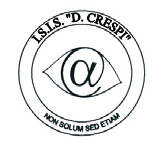 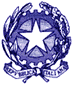 ISTITUTO DI ISTRUZIONE SECONDARIA  “DANIELE CRESPI” Liceo Internazionale Classico e  Linguistico VAPC02701R Liceo delle Scienze Umane VAPM027011Via G. Carducci 4 – 21052 BUSTO ARSIZIO (VA) www.liceocrespi.it-Tel. 0331 633256 - Fax 0331 674770 - E-mail: lccrespi@tin.itC.F. 81009350125 – Cod.Min. VAIS02700D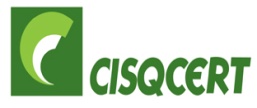     UNI EN ISO 9001: 2008CertINT® 2010